LISTA JEDNOSTEK NIEODPŁATNEGO PORADNICTWAPoradnictwo RodzinnePoradnictwo psychologicznePoradnictwo pedagogicznePomoc społecznaRozwiązywanie problemów alkoholowych i innych uzależnieńPrzeciwdziałanie przemocy domowejInterwencja kryzysowaDla bezrobotnychPrawo konsumenckiePrawa pacjentaPrawo ubezpieczeń społecznychPrawo pracyPrawo podatkowePoradnictwo dla osób będących w sporze z podmiotami rynku finansowegoInnelipiec 2020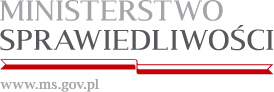 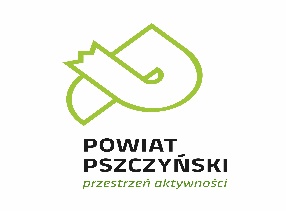 L.PNAZWA JEDNOSTKIZAKRESPORADNICTWAADRESTELEFON odpłatność połączeńDOSTĘPNOŚĆdni i godziny WWWe-mailKRYTERIA DOSTĘPUUdogodnienia dla osób poruszających się na wózkach1.Powiatowe Centrum Pomocy RodziniePoradnictworodzinneUlica Dworcowa 23,43-200 Pszczyna32 449 01 45Poniedziałek 7:30-17:00Wtorek-czwartek: 7:30-15:30Piątek: 7:30-14:00pcpr@powiat.pszczyna.plZasięg Powiat Pszczyńskitak2.Gminny Ośrodek Pomocy Społecznej w Miedźnej z/s w WoliPorady prawne w zakresie spraw rodzinnychUlica Poprzeczna 1, 43-225 Wola32 211 82 51Wtorek: 15.00-17.30gops@gops.miedzna.pl Zasięg Gmina MiedźnatakL.PNAZWA JEDNOSTKIZAKRESPORADNICTWAADRESTELEFON odpłatność połączeńDOSTĘPNOŚĆdni i godziny WWWe-mailKRYTERIA DOSTĘPUUdogodnienia dla osób poruszających się na wózkach3.Poradnia Psychologiczno- Pedagogiczna Poradnictwo psychologiczneUlica Zamenhofa 5 43-200 Pszczyna32 210 37 16Poniedziałek-czwartek: 8:00-18:00Piątek: 8:00- 15:00ppped@ppped.pl Zasięg Powiat Pszczyńskitak4.Powiatowe Centrum Pomocy RodziniePoradnictwo psychologiczneUlica Dworcowa 2343-200 Pszczyna32 449 01 45Poniedziałek: 7:30-17:00Wtorek – czwartek: 7:30-15:30Piątek: 7:30-14:00pcpr@powiat.pszczyna.pl Zasięg Powiat Pszczyński.takL.PNAZWA JEDNOSTKIZAKRESPORADNICTWAADRESTELEFON odpłatność połączeńDOSTĘPNOŚĆdni i godziny WWWe-mailKRYTERIA DOSTĘPUUdogodnienia dla osób poruszających się na wózkach5.GminnyOśrodekPomocy Społecznej w Kobiórze Poradnictwo psychologiczneUlica Centralna 5743-210 Kobiór32 218 85 95Poniedziałek– środa: 7:30-15:30 Czwartek: 7:30-17:00Piątek: 7:30-   14:00 gopskobior@wp.pl Zasięg Gmina Kobiórtak6.Gminny Ośrodek Pomocy Społecznej w WoliPoradnictwo PsychologiczneUlicaPoprzeczna1 43-225 Wola32 211 82 51Poniedziałek– środa: 7:30-15:30Czwartek: 7:30-17:00Piątek: 7:30-14:00gops@gops.miedzna.pl Zasięg Gmina Miedźnatak7.Ośrodek Pomocy Społecznej w PawłowicachPoradnictwo PsychologiczneUlica Górnicza 2643-250 Pawłowice32 472 17 41Poniedziałek: 7.30-12.30 ops@pawlowice.pl Zasięg Gmina PawłowicetakL.PNAZWA JEDNOSTKIZAKRESPORADNICTWAADRESTELEFON odpłatność połączeńDOSTĘPNOŚĆdni i godziny WWWe-mailKRYTERIA DOSTĘPUUdogodnienia dla osób poruszających się na wózkach8.Poradnia Psychologiczno- Pedagogiczna Poradnictwo pedagogiczneUlica Zamenhofa5 43-200 Pszczyna32 210 37 16.Poniedziałek– czwartek: 8:00-18:00Piątek: 8:00- 15:00ppped@ppped.pl Zasięg Powiat PszczyńskitakL.PNAZWA JEDNOSTKIZAKRESPORADNICTWAADRESTELEFON odpłatność połączeńDOSTĘPNOŚĆdni i godziny WWWe-mailKRYTERIA DOSTĘPUUdogodnienia dla osób poruszających się na wózkach9.Powiatowe Centrum Pomocy RodziniePoradnictwo z zakresu pomocy społecznejUlica Dworcowa 2343-200 Pszczyna32 449 01 45Poniedziałek: 7:30-17:00Wtorek– czwartek: 7:30-15:30Piątek: 7:30-14:00pcpr@powiat.pszczyna.pl Zasięg Powiat Pszczyńskitak10.Ośrodek Pomocy Społecznej w PszczyniePoradnictwo z zakresu pomocy społecznejUlica Kilińskiego 5a43-200 Pszczyna32 210 41 7332 210 58 10Poniedziałek: 7:00-17:00Wtorek–czwartek:7:00-15:00Piątek:7:00-14:00ops@pszczyna.pl Zasięg Gmina Pszczyna Dzwonek przy wejściu, dla osób niepełnosprawnych.   11.Gminny Ośrodek Pomocy Społecznejw KobiórzePoradnictwoz zakresu pomocy społecznejUlica Centralna 5743-210 Kobiór32 218 85 95Poniedziałek– środa: 7:30-15:30Czwartek: 7:30-17:00Piątek: 7:30-14:00gopskobior@wp.pl Zasięg Gmina Kobiórtak12.Gminny Ośrodek Pomocy Społecznej w Goczałkowicach ZdrojuPoradnictwo z zakresu pomocy społecznejUlica Uzdrowiskowa  6143-230 Goczałkowice-Zdrój32 212 70 55796 102 816Poniedziałek, Środa, Czwartek, Piątek: 7:00-9:00, 14:00-15:00Wtorek: 7:00-9:00, 14:00-17:00Praca w terenie 9:00-14:00ops@goczalkowicezdroj.pl Zasięg Gmina Goczałkowice-Zdrójtak13.Gminny Ośrodek Pomocy Społecznej w WoliPoradnictwo z zakresu pomocy społecznejUlica Poprzeczna 1 43-225 Wola32 211 82 51Poniedziałek– środa: 7:30-15:30Czwartek: 7:30-17:00Piątek: 7:30-14:00gops@gops.miedzna.pl Zasięg Gmina Miedźnatak14.Ośrodek Pomocy Społecznej w PawłowicachPoradnictwo z zakresu pomocy społecznejUlica Górnicza 26 43-250 Pawłowice32 472 17 41Poniedziałek, Środa, Czwartek: 7:30-15:30Wtorek: 7:30-17:00Piątek: 7:30-14:00ops@pawlowice.pl Zasięg Gmina Pawłowicetak15.Gminny Ośrodek Pomocy Społecznej w SuszcuPoradnictwo z zakresu pomocy społecznejUlica Lipowa 143-267 Suszec32 449 30 80Poniedziałek: 7.30-17.00
Wtorek–piątek: 7.30-15.30gopssuszec@gopssuszec.wizja.net Zasięg Gmina Suszectak16.Gminny Ośrodek Pomocy Społecznej w Miedźnej z/s w WoliPoradnictwo z zakresu pomocy społecznejUlica Poprzeczna 1, 43-225 Wola32 211-82-51Poniedziałek: 7.30-17.00Wtorek– czwartek: 7.30-15.30Piątek: 7.30-14.00gops@gops.miedzna.pl Zasięg Gmina MiedźnatakL.PNAZWA JEDNOSTKIZAKRESPORADNICTWAADRESTELEFON odpłatność połączeńDOSTĘPNOŚĆdni i godziny WWWe-mailKRYTERIA DOSTĘPUUdogodnienia dla osób poruszających się na wózkach17.Centrum Leczenia UzależnieńPraca z osobami uzależnionymi od alkoholu i innych substancji psychoaktywnychUlica Zdrojowa 6543-200 Pszczyna32 211 97 99604 805 862Poniedziałek: 16:30-20:00, Wtorek: 16:00-19:00, Środa: 13:00-16:00, Czwartek: 9:00-12:00,Piątek: 16:00-20:00 Zasięg Powiat Pszczyńskitak18.Gminna Komisja Rozwiązywania Problemów Alkoholowych przy Urzędzie Miejskim w PszczyniePraca z osobami uzależnionymi od alkoholu i innych substancji psychoaktywnych Ulica Dworcowa 3043-200 Pszczyna32 449 38 78Zgodnie z ustalonym co miesiąc harmonogramem pracywww.pszczyna.pl  pszczyna@pszczyna.pl Zasięg Gmina Pszczyna19. Ośrodek Błękitnego Krzyża im. Matki EwyPraca z osobami uzależnionymi od alkoholu, innych środków, hazardu i innych uzależnieńUlica Paderewskiego 343-200 Pszczyna32 210 42 93Poniedziałek-   piątek:8.00-16.00pszczyna@bk-europe.pl tak20.Punkt Interwencji Kryzysowej dla ofiar przemocy i rodzin z problemem alkoholowym przy OPS PszczynaPraca z osobami uzależnionymi od alkoholu i innych substancji psychoaktywnychUlica Kilińskiego 5a43-200 Pszczyna32 210 41 7332 210 58 10Poniedziałek: 7:00-17:00Wtorek–czwartek:7:00-15:00Piątek:7:00-14:00ops@pszczyna.pl Zasięg Gmina PszczynaDzwonek przy wejściu, dla osób niepełnosprawnych.21.Centrum Leczenia Uzależnień w WoliPraca z osobami uzależnionymi od alkoholu i innych substancji psychoaktywnychUlica Poprzeczna1, 43-225 Wola32 211 97 99604-805-862Poniedziałek: 8.00-18.00Wtorek: 8.00-13.30Środa: 12.30-20.00Czwartek: 12.30-20.00Piątek: 8.00-19.00Zasięg Gmina Miedźnatak22.Gminna Komisja Rozwiązywania Problemów Alkoholowych przy Urzędzie Gminy w PawłowicachPraca z osobami uzależnionymi od alkoholu i innych substancji psychoaktywnychUlica Zjednoczenia 6043-250 Pawłowice32 475 63 47Poniedziałek: 16:00-17:00k.szweda@pawlowice.pl Zasięg Gmina Pawłowicetak23Gminna Komisja Rozwiązywania Problemów Alkoholowych przy Urzędzie Gminy w SuszcuPraca z osobami uzależnionymi od alkoholu i innych substancji psychoaktywnychUlica Lipowa 143-267 Suszec32 449 30 57Poniedziałek– piątek: 7:30-15:30Zasięg Gmina Suszectak24.Punkt Konsultacyjno- InformacyjnyPraca z osobami uzależnionymi od alkoholu i innych substancji psychoaktywnychPomieszczenia GOKuUlica Ogrodowa 2243-267 Suszec668 580 444Poniedziałek: 15:00-19:00tak25.Gminna Komisja Rozwiązywania Problemów Alkoholowych przy Urzędzie Gminy w KobiórzePraca z osobami uzależnionymi od alkoholu i innych substancji psychoaktywnychUlica Kobiórska 543-210 Kobiór32 218 82 8832 218 85 95Poniedziałek – środa: 7.30– 15.30Czwartek. 7.30– 17.00Piątek: 7.30– 14.00Zasięg Gmina Kobiórtak26.Gminna Komisja Rozwiązywania Problemów Alkoholowych przy Urzędzie Gminy w MiedźnejPraca z osobami uzależnionymi od alkoholu i innych substancji psychoaktywnychUlica Poprzeczna 1,43-225 Wola32 211 61 96gkrpa@gops.miedzna.pl Zasięg Gmina Miedźnatak27.Gminna Komisja Rozwiązywania Problemów Alkoholowych przy Urzędzie Gminy w Goczałkowicach-ZdrojuPraca z osobami uzależnionymi od alkoholu i innych substancji psychoaktywnychUlica Szkolna 1343-230 Goczałkowice-Zdrój32 210 71 85Poniedziałek: 7.30-15.30, Wtorek: 7.30- 17.00, Środa-piątek: 7.30 - 15.00gmina@goczalkowicezdroj.pl Zasięg Gmina Goczałkowice-Zdrójtak28.Punkt informacyjno-konsultacyjnyPomoc osobom uzależnionym i członkom ich rodzinUlica Uzdrowiskowa 6143-230 Goczałkowice-Zdrój661 270 473Poniedziałek: 16:00-20:00Zasięg Gmina Goczałkowice-ZdrójtakL.PNAZWA JEDNOSTKIZAKRESPORADNICTWAADRESTELEFON odpłatność połączeńDOSTĘPNOŚĆdni i godziny WWWe-mailKRYTERIA DOSTĘPUUdogodnienia dla osób poruszających się na wózkach29.Gminny Zespół Interdyscyplinarny ds. przeciwdziałania przemocy w rodzinie w PszczyniePrzeciwdziałanie przemocy w rodzinieUlica. Kilińskiego 5a43-200 Pszczyna32 210-41-73
32 210-58-10Poniedziałek: 7:00-17:00Wtorek–czwartek:7:00-15:00Piątek:7:00-14:00ops@pszczyna.pl Gmina PszczynaDzwonek przy wejściu, dla osób niepełnosprawnych.30.Zespół Interdyscyplinarny ds. przeciwdziałania przemocy w rodzinie w SuszcuPrzeciwdziałanie przemocy w rodzinieUlica Lipowa 143-267 Suszec32 449 30 85poniedziałek: 7.30-17.00
wtorek-piątek: 7.30-15.30gzi@gopssuszec.wizja.net Zasięg Gmina Suszectak31.Zespół Interdyscyplinarny ds. przeciwdziałania przemocy w rodzinie w KobiórzePoradnictwo 
w sprawach przeciwdziałania przemocy w rodzinie, 
w ramach interwencji kryzysowej,Ulica Centralna 5743-210 Kobiór32 218 85 95Poniedziałek– środa: 7:30-15:30Czwartek: 7:30-17:00Piątek: 7:30-14:00 gopskobior@wp.pl  Zasięg Gmina Kobiórtak32.Zespół Interdyscyplinarny w Miedźnej z/s w WoliPrzeciwdziałanie przemocy w rodzinie Ulica Poprzeczna 143-225 Wola32 211-82-51Poniedziałek: 7.30-17.00Wtorek– czwartek: 7.30-15.30Piątek: 7.30-14.00zi@gops.miedzna.plZasięg Gmina Miedźnatak33.Zespół Interdyscyplinarny ds. przeciwdziałania przemocy w rodzinie w Goczałkowicach ZdrojuPrzeciwdziałanie przemocy w rodzinie Ulica Uzdrowiskowa 61
43-230 Goczałkowice-Zdrój32 212 70 55537 157 858(kontakt z pracownikami socjalnymi)poniedziałek, środa, czwartek, piątek:7.00-9.00, 14.00- 15.00;wtorek:7.00-9.00,14.00-17.00ops@goczalkowicezdroj.pl Zasięg Gmina Goczałkowice-Zdrójtak34.Zespół Interdyscyplinarny ds. przeciwdziałania przemocy w rodzinie w PawłowicachPrzeciwdziałanie przemocy w rodzinie Ulica Górnicza 26 43-251 Pawłowice739 001 606Poniedziałek, Środa, Czwartek: 7:30-15:30Wtorek: 7:30-17:00Piątek:7:30-14:00ops@pawlowice.plZasięg Gmina Pawłowicetak35.Punkt Informacyjno-Konsultacyjny w PszczyniePrzeciwdziałanie przemocy w rodzinie Ulica Kilińskiego 5a43-200 Pszczyna32 210-41-7332 210-58-10Poniedziałek: 7:00-17:00Wtorek–czwartek:7:00-15:00Piątek:7:00-14:00ops@pszczyna.pl  Zasięg Gmina Pszczyna Dzwonek przy wejściu, dla osób niepełnosprawnych.36.Punkt Informacyjno-Konsultacyjny w SuszcuPrzeciwdziałanie przemocy w rodzinie Ulica Lipowa 143-267 Suszec32 449 30 85poniedziałek: 7.30-17.00
wtorek - piątek: 7.30-15.30gzi@gopssuszec.wizja.net Zasięg Gmina Suszectak37.Punkt Informacyjno-Konsultacyjny w MiedźnejPrzeciwdziałanie przemocy w rodzinie oraz praca z osobami uzależnionymi od alkoholu i innych substancji psychoaktywnychUlica Poprzeczna 143-225 Wola32 211-82-51Wtorek: 15.00-17.00Środa: 15:00-17:00Czwartek:15:00-17:00Zasięg Gmina Miedźnatak38.Punkt Informacyjno-Konsultacyjny w KobiórzePrzeciwdziałanie przemocy w rodzinieUlica Centralna 5743-210 Kobiór32 218 85 95Poniedziałek– środa: 7:30-15:30Czwartek: 7:30-17:00Piątek: 7:30-14:00gopskobior@wp.pl Zasięg Gmina Kobiórtak39.Ośrodek Pomocy Społecznej w PawłowicachPrzeciwdziałanie przemocy w rodzinieUlica Górnicza 26 43-251 Pawłowice739 001 606Poniedziałek, Środa, Czwartek: 7:30-15:30Wtorek: 7:30-17:00Piątek:7:30-14:00ops@pawlowice.pl  Zasięg Gmina Pawłowicetak40.Ogólnopolskie Pogotowie dla Ofiar Przemocy w Rodzinie „Niebieska Linia”Kierowane do osób doznających przemocy domowej lub jej świadkowieAleje Jerozolimskie 15502-326 Warszawa800 120 020„Niebieska Linia”www.niebieskalinia.info Zasięg PolskaL.PNAZWA JEDNOSTKIZAKRESPORADNICTWAADRESTELEFON odpłatność połączeńDOSTĘPNOŚĆdni i godziny WWWe-mailKRYTERIA DOSTĘPUUdogodnienia dla osób poruszających się na wózkach41.Starostwo Powiatowe w Pszczynie, Wydział Zarzadzania KryzysowegoMonitorowanie, planowanie, reagowanie i usuwanie skutków zagrożeń na terenie powiatuUlica 3 Maja 10
43-200 Pszczyna 32 44 92 332Poniedziałek: 7.30-17.00
Wtorek- czwartek: 7.30 - 15.30piątek: 7.30 - 14.00kryzys@powiat.pszczyna.pl Zasięg Powiat Pszczyńskitak42.Centralne Zarządzanie KryzysoweMonitorowanie bezpieczeństwaRządowe Centrum BezpieczeństwaUlica Rakowiecka 2A00-993 WarszawaCałodobowy dyżur:
(22)  361 69 00(22)  785 700 177e-mail:dyzurny@rcb.gov.p24 godziny na dobę przez 7 dni w tygodniuhttp://rcb.gov.pl/zarzadzanie-kryzysowe/ poczta@rcb.gov.pl Świadek zagrożenia kryzysowegoOsoba poszukująca informacji na tematzarządzania kryzysowegoL.PNAZWA JEDNOSTKIZAKRESPORADNICTWAADRESTELEFON odpłatność połączeńDOSTĘPNOŚĆdni i godziny WWWe-mailKRYTERIA DOSTĘPUUdogodnienia dla osób poruszających się na wózkach43.Powiatowy Urząd Pracy w PszczyniePoradnictwo dla osób bezrobotnych Ulica Dworcowa 23  43-200 Pszczyna 32 210 27 21,32 210 47 20Poniedziałek:8.00 - 16.00Wtorek: 8.00- 14.00Środa: 8.00 - 14.00Czwartek: 8.00- 14.00Piątek: 8.00- 13.00urzad@pszczyna.praca.gov.pl , pup@pup-pszczyna.pl  Zasięg powiat pszczyńskitak44.Wojewódzki Urząd PracyPoradnictwo dla osób bezrobotnych Ulica Kościuszki 3040-048 Katowice 32 757 33 60 Poniedziałek– piątek: 7:30–15:30 wup@wup-katowice.pl, kawu@praca.gov.pl  Zasięg Województwo Śląskie 45.Ośrodek Pomocy Społecznej w PszczynieKlub Integracji SpołecznejPoradnictwo i konsultacje dla osób bezrobotnychUlica Kilińskiego 5a43-200 Pszczyna32 210 41 7332 210 58 10Poniedziałek: 7:00-17:00Wtorek–czwartek:7:00-15:00Piątek:7:00-14:00ops@pszczyna.pl Gmina PszczynaDzwonek przy wejściu, dla osób niepełnosprawnych.46.Infolinia Urzędów Pracy - Zielona InfoliniaPod tym numerem udzielane sąinformacje o usługach urzędów pracy.Centrum Informacyjno-Konsultacyjne Służb Zatrudnienia Zielona Linia Ulica Trawiasta 20b15-161 Białystok.19 524(z Polski)+48 22 19524(z zagranicy)Koszt zgodnie z taryfą operatoraPoniedziałek– piątek: 08.00-18.00www.zielonalinia.gov.pl kontakt@zielonalinia.gov.plMogą korzystać:- zarejestrowani-poszukujący pracy- pracodawcyL.PNAZWA JEDNOSTKIZAKRESPORADNICTWAADRESTELEFON odpłatność połączeńDOSTĘPNOŚĆdni i godziny WWWe-mailKRYTERIA DOSTĘPUUdogodnienia dla osób poruszających się na wózkach47.Powiatowy Rzecznik Praw KonsumentówPrawo konsumenckieUlica 3 Maja 10
43-200 Pszczyna32  449-23-28 Poniedziałek:7.30-17.00wtorek, środa: 7.30-15.30czwartek - dzień wewnętrznypiątek: 7.30-14.00konsument@powiat.pszczyna.pl Zasięg powiat pszczyńskitak48..Urząd Ochrony Konkurencji i KonsumentówOchrona praw konsumenckichUOKiKPlac Powstańców Warszawy 100-950 WarszawaInfolinia konsumencka(prowadzona przez Federację Konsumentów)801 440 22022 290 89 16Koszt połączenia zgodnie z taryfą operatoraPoniedziałek– piątek: 08.00-18.00https://www.uokik.gov.pl/ porady@dlakonsumentow.pl Prawo konsumenckie49.Centrum Informacji Konsumenckiej przy UKEOchrona praw konsumenckichUrząd Komunikacji Elektronicznej
Ulica Giełdowa 7/9
01-211 Warszawa22 330 40 00Poniedziałek– piątek: 8:15- 16:15 www.cik.uke.gov.pl Prawo konsumenckie50.Punkt informacyjny dla Odbiorców Energii i Paliw GazowychOchrona praw konsumenckichUrząd Regulacji Energetyki, Aleje Jerozolimskie 181, 02 - 222 Warszawa22 244 26 36Poniedziałek– piątek: 8.00-15.00www.ure.gov.pldrr@ure.gov.plPrawo konsumenckie51.Komisja Ochrony Praw Pasażerów przy ULCOchrona praw konsumenckichKomisja Ochrony Praw Pasażerów
Urząd Lotnictwa Cywilnego
Ulica M.Flisa 2
02-247 Warszawa22 520 74 84Poniedziałek– piątek: 9.00-13.00www.ulc.gov.plkopp@ulc.gov.plPrawo konsumenckie52.Europejskie Centrum KonsumenckieOchrona praw konsumenckichEuropejskie Centrum KonsumenckieCentrum Konferencyjne UOKiK, p.1.5.
Plac Powstańców Warszawy 1
00-950 Warszawa22 55 60 118Poniedziałek– piątek: 0.00-14.00ECCNET-PL@ec.europa.euwww.konsument.gov.plPrawo konsumenckieL.PNAZWA JEDNOSTKIZAKRESPORADNICTWAADRESTELEFON odpłatność połączeńDOSTĘPNOŚĆdni i godziny WWWe-mailKRYTERIA DOSTĘPUUdogodnienia dla osób poruszających się na wózkach53.Narodowy Fundusz Zdrowia-Oddział w KatowicachUlica Kossutha 13, 40-844 Katowice 800 190 590 Poniedziałek: 8:00 -16:00Wtorek: 8:00-18:00Środa–Piątek: 8:00 -16:00 http://www.nfz-katowice.pl/ Zasięg Województwo Śląskie 54.Rzecznik Praw PacjentaOchrona praw pacjentaBiuro RPPUlica Młynarska 46.
01-171 Warszawa800 190 590Bezpłatna infoliniaZapisy na poradę osobistą:rezerwacja@rpp. gov.pl lub  (22) 532 82 43Poniedziałek– piątek: 08.00-20.00https://www.bpp.gov.plkancelaria@rpp.gov.plZ porad może korzystać każdy kto ma poczucie łamania praw pacjenta55.Narodowy Fundusz Zdrowia- CentralaUprawnienia ubezpieczenia zdrowotnego:- prawa pacjenta-leczenie w kraju i poza granicami-kolejki do świadczeńNarodowy Fundusz ZdrowiaUlica Grójecka 18602-390 WarszawaInfolinia Centralna800 392 976 (*)22 572 60 42 (**)(*)  połączenia bezpłatne(**) koszt zgodnie z taryfą operatoraTakże każdy oddział NFZ posiada własną infolinięPoniedziałek– piątek: 08.00- 16.00 http://www.nfz.gov.plinfolinia@nfz.gov.plKażda osoba objęta ubezpieczeniem lub zainteresowana ubezpieczeniem zdrowotnym56.Rzecznik Praw Osób NiepełnosprawnychOchrona prawosób niepełnosprawnychSIEDZIBAUlica Żurawia 4 A,
00- 503 WarszawaTelefon(22) 461 60 00KORESPONDENCJAUlica Nowogrodzka 1/3/5
00-513 Warszawa801 801 015Koszt połączenia zgodnie z taryfą operatoraPoniedziałek– piątek: 08.00-17.00http://www.niepelnosprawni.gov.plsekretariat.bon@mrpips.gov.plZ porad mogą korzystać osoby niepełnosprawne, ich rodziny oraz organizacje działające na rzecz osób niepełnosprawnych57.3.Rzecznik Praw Dziecka – dziecięcy telefon zaufania .Ochrona praw dzieckaBiuro RPDUlica Przemysłowa 30/3200-450 Warszawatelefon: (22) 583 66 00 .fax.: (22) 583 66 96.pn.-pt.godz.08.15-16.15.800 121 212Bezpłatna infoliniaPoniedziałek– piątek: 08.15-20.00.(dzwoniąc po godzinach i w dni wolne można opisać problem i  zostawić kontakt do siebie, a doradcy oddzwonią)https://brpd.gov.plrpd@brpd.gov.plSprawy przemocy,  relacji rówieśniczych, szkolnych i rodzinnych.Może dzwonić każdy, kto doświadcza problemu lub jest świadkiem.L.PNAZWA JEDNOSTKIZAKRESPORADNICTWAADRESTELEFON odpłatność połączeńDOSTĘPNOŚĆdni i godziny WWWe-mailKRYTERIA DOSTĘPUUdogodnienia dla osób poruszających się na wózkach58.Punkt Informacyjny Zakładu Ubezpieczeń Społecznych, Oddział w Rybniku, Inspektorat PszczynieUlica Kopernika 2243-200 Pszczyna(22) 560 16 00* z telefonów stacjonarnych i komórkowych* koszt połączenia wg umowy klienta z operatorem telekomunikacyjnymPoniedziałek 8.00-18.00Wtorek 8.00-15.00Środa 8.00-15.00Czwartek 8.00-15.00Piątek 8.00-15.00https://www.zus.info.pl/zus-pszczyna/Zasięg powiat pszczyński59.Centrum Obsługi TelefonicznejZakładu Ubezpieczeń SpołecznychZakres informacji:- pomoc techniczna- składki- renty- emeryturyKlienci mogą skorzystać z pomocy pracowników w  Centrum Obsługi Telefonicznej lub podczas wizyty osobistej w placówce jak wyżej.(22) 560 16 00Koszt połączenia zgodnie z taryfą operatora Nr centrali :(22) 667 10 00Poniedziałek– piątek: 07.00– 18.00http://www.zus.pl/o-zus/kontakt/centrum-obslugi-telefonicznej-cot-cot@zus.plAdresaci porad:- ubezpieczeni- płatnicy- lekarze60.Placówka Terenowa KRUS Oddziału Regionalnego w CzęstochowieUlica Dworcowa 36, 43-200 Pszczyna
32 449 34 18poniedziałek, wtorek, środa, piątek: 7:00- 15:00 
czwartek: 7:00- 16:00pszczyna@krus.gov.pltak61.Dyżur pracownika Zakładu Ubezpieczeń SpołecznychZakres informacji:-pomoc techniczna-składki-renty-emeryturyUlica Lipowa 143-267 Suszec32 449 30 96Każdy trzeci piątek miesiąca:8.00-10.00takL.PNAZWA JEDNOSTKIZAKRESPORADNICTWAADRESTELEFON odpłatność połączeńDOSTĘPNOŚĆdni i godziny WWWe-mailKRYTERIA DOSTĘPUUdogodnienia dla osób poruszających się na wózkach62.Okręgowa Inspekcja Pracy w KatowicachUlica Owocowa 6-6a40-158 Katowice32 604 12 08Poniedziałek– piątek: 7:30–15:30https://katowice.pip.gov.pl/pl/65.Centrum PoradnictwaPaństwowej Inspekcji Pracy (PIP)Porady z zakresu prawa pracy.Główny Inspektorat Pracy
Ulica Barska 28/30
02-315 Warszawa.telefon 22 391 82 15
fax. 22 391 82 14801 002 006(dla telefonów stacj.)459 599 000(dla tel. kom.)22 391 83 60(dla obywateli Ukrainy zatrudnionych na terenie RP)Koszt połączenia zgodnie z taryfą operatora. Uwaga!!! naliczane są koszty za czas oczekiwania na połączenie.www.bip.pip.gov.pl,kancelaria@gip.pip.gov.plL.PNAZWA JEDNOSTKIZAKRESPORADNICTWAADRESTELEFON odpłatność połączeńDOSTĘPNOŚĆdni i godziny WWWe-mailKRYTERIA DOSTĘPUUdogodnienia dla osób poruszających się na wózkach66.Urząd Skarbowy w PszczynieUlica 3 Maja 443-200 Pszczyna32 449-22-00poniedziałek: 7:00–18:00wtorek-piątek: 7:00–15:00http://www.slaskie.kas.gov.pl/urzad-skarbowy-w-pszczynie Zasięg powiat pszczyńskitak67.Krajowa Informacja SkarbowaInformacje podatkowe dot. PIT, CIT, VAT, podatki lokalne, akcyza etc.Ulica Teodora Sixta 17,43-300 Bielsko-Biała801 055 055 (z tel. stacjonarnych)(22) 330 03 30 (z tel. komórkowych)+ 48 (22)33 00 330 (z  tel. Zagranicznych)Koszt zgodnie z taryfą operatoraPoniedziałek– piątek: 07.00-18.00www.kis.gov.plwięcej: https://poradnikprzedsiebiorcy.pl/-kip-czyli-krajowa-informacja-podatkowaZ porad może  skorzystać każdy podatnikL.PNAZWA JEDNOSTKIZAKRESPORADNICTWAADRESTELEFON odpłatność połączeńDOSTĘPNOŚĆdni i godziny WWWe-mailKRYTERIA DOSTĘPUUdogodnienia dla osób poruszających się na wózkach68.Rzecznik Finansowy.(Ubezpieczonych)Prawa ubezpieczonychBiuro Rzecznika FinansowegoAleje Jerozolimskie 8702-001 Warszawa.Ubezpieczeniagospodarcze(22) 333 73 28UbezpieczeniaSpołeczne, OFE ZUS(22) 333 73 26lub (22) 333 73 27Ubezpieczenia bankowe  i rynku kapitałowego(22) 333 73 25Poniedziałek– piątek: 08.00-18.00Poniedziałek– piątek.11.00-15.00Poniedziałek– piątek:08.00-16.00Porady e-mail: porady@rf.gov.pl(czas oczekiwania na odpowiedze-mailową ok.2 tygodni)https://rf.gov.pl/kontaktbiuro@rf.gov.plOsoby ubezpieczone i w sporze dotyczącym ubezpieczeń69.WWW. OBYWATEL.GOV.PLWWW. OBYWATEL.GOV.PLWWW. OBYWATEL.GOV.PLWWW. OBYWATEL.GOV.PLInformacje i usługi przyjazne obywatelomportal Ministerstwa CyfryzacjiInformacje i usługi przyjazne obywatelomportal Ministerstwa CyfryzacjiInformacje i usługi przyjazne obywatelomportal Ministerstwa Cyfryzacji70.Rzecznik Praw ObywatelskichOchrona praw obywatelskichBiuro RPOAleje Solidarności 77.00-090 Warszawa800 676 676 Połączenia bezpłatne z tel. stacjonarnych i komórkowychPoniedziałek:10.00-18.00Wtorek–piątek:08.00-16.00https://www.rpo.gov.plbiurorzecznika@brpo.gov.plMoże zgłosić się każdy, kto uważa,że jego prawa są naruszone